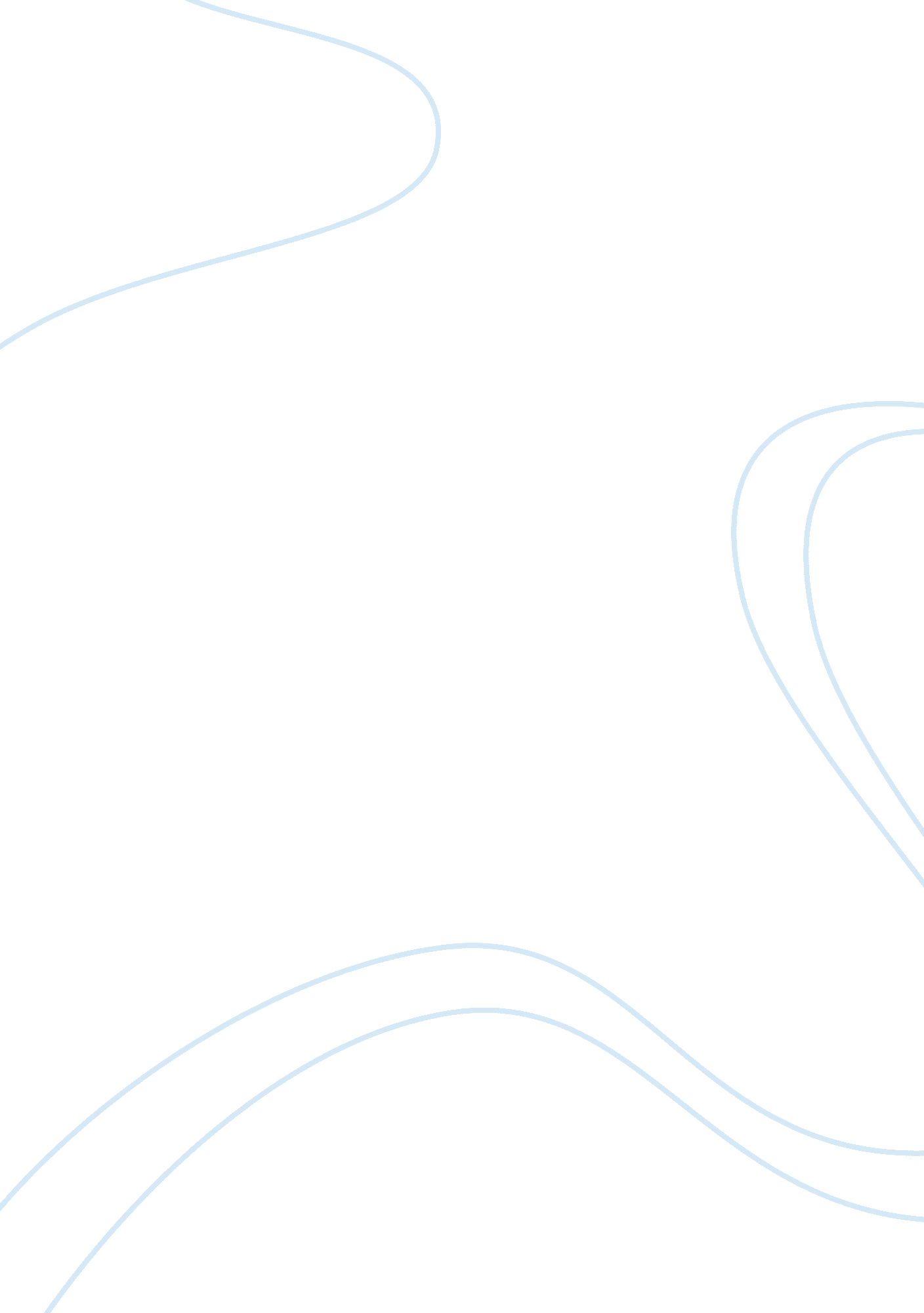 Using the practicum experience for professional growth literature reviews example...Profession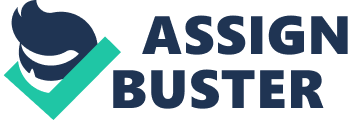 In order to impact change in the nursing profession, it is necessary to provide the necessary facilities that nursing faculty requires in order sustain it. Such facilities are clearly workable through authoritative influence toward a positive working environment and better wages for nurses. One of the key ways in approaching influence over faculty shortage is using high ranking officials in the nursing profession to push for labor concerns as well as the concerns of the public that direly needs nursing services. 
It is important to consider mentorship strategies when addressing the problem of faculty shortage in the nursing profession. It is essential also, to include peer impact in strengthening the working relationships between nurses. Labor cohesion approaches are very vital in a profession that requires as much coordination as the nursing profession. The one thing that has proved to be efficient I professional growth is peer influence and mentorship. As nurses, counseling and expression of want and importance is very important. Nurses on mentorship programs show a lot of growth in both competence and administration. Wages are also a good motivational factor that has enabled many nursing professionals to feel appreciated and pushed them to providing services with a bigger heart. 
Since nursing services involve health, nurses encounter several patients who require more than just treatment. These, also gain strength from the relationship they have with nurses. Therefore, mentorship not only encourages nurses but also their patients. It gives them an idea how to handle very unique situations. Professional standards emphasize good quality of work and delivery. Mentorship aids this as well as ethical behavior. Good wages also ensure that nurses are well treated as workers who are needed and appreciated. References Allan Aubegnore, L. M. (2009). Professional Nursing . New York: Simon References 
and Schuster . 
Anita Ward Finkelman, C. K. (2013). Professional Nursing Concepts: Competences for quality leadership. London: Jonnes and Bartlett Publishers. 